AUTORIZACIÓN VI Concurso de MicrorrelatosD.Dña. (Nombre del padre, madre o tutor/a legal)…………………………………..Con domicilio en …………………………………………………………………..Teléfono de contacto………………………………………………………..…….Con DNI, NIE o Nº de Pasaporte…………………………………………….…....Autorizo a mi hijo o hija …………………………………………………….…….Fecha de nacimiento del niño/niña...……………………………Edad …….….A participar en el III concurso de Microrrelatos organizado por de la Asociación de Vecinos de Delicias “Manuel Viola”. Autorizo a que mi hijo/a aparezca en los reportajes gráficos (fotografías, videos, …) que se realicen relacionados con el concursoY para que conste a efectos oportunos, firmo la presente, En Zaragoza, a                   de                          de 20FirmaCONSENTIMIENTO TRATAMIENTO DE DATOS DE CARÁCTER PERSONALIDENTIDAD DEL RESPONSABLE DE TRATAMIENTO:ASOCIACIÓN DE VECINOS DE DELICIAS “MANUEL VIOLA”CIF: G50369404DIRECCIÓN: C/ DELICIAS Nº 44POBLACIÓN: 50017 ZARAGOZAavvdelicias@avvdelicias.orgEn cumplimiento del RGPD UE 2016/679 de Protección de Datos de Carácter Personal le informamos de que sus datos personales pasarán a formar parte de los sistemas de información de la ASOCIACIÓN DE VECINOS DE DELICIAS “MANUEL VIOLA” con la finalidad de gestionar los datos de los asociados de la ASOCIACIÓN DE VECINOS DE DELICIAS “MANUEL VIOLA” para su coordinación integral y control, así como el envío de comunicaciones.La legitimación del tratamiento se basa en la aplicación del artículo 6.1a del citado RGPD, por la que el interesado otorga a la ASOCIACIÓN DE VECINOS DE DELICIAS “MANUEL VIOLA” el consentimiento para el tratamiento de sus datos personales. Los datos que nos ha proporcionado se conservarán mientras no solicite su supresión o cancelación y siempre que resulten adecuados, pertinentes y limitados a lo necesario para los fines para los que sean tratados.Sus datos no serán comunicados a terceros salvo en las excepciones previstas por obligaciones legales.Podrá ejercitar su derecho a solicitar el acceso a sus datos, la rectificación o supresión, la limitación del tratamiento, la oposición del tratamiento o la portabilidad de los datos, dirigiendo un escrito junto a la copia de su DNI a en la siguiente dirección: avvdelicias@avvdelicias.orgEn caso de disconformidad, Vd. tiene derecho a elevar una reclamación ante la Agencia Española de Protección de Datos (www.agpd.es).He sido informado y autorizo expresamente el tratamiento.NOMBRE Y APELLIDOSDNIFECHA	FIRMA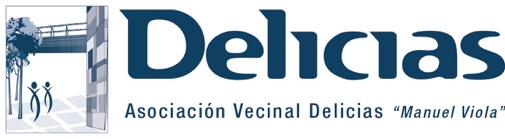 